	ПРЕСС-РЕЛИЗ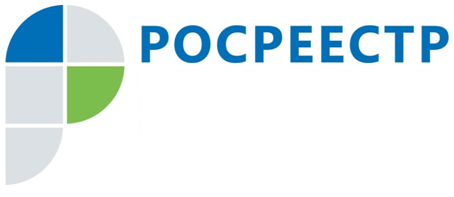 Подмосковный Росреестр передает прием документов от крупных правообладателей 
в многофункциональные центры предоставления государственных и муниципальных услуг Московской областиМосковская область, 16 января – Управление Росреестра по Московской области (Управление) продолжает процесс передачи функций по приему-выдаче документов на госуслуги Росреестра в полном объеме в многофункциональные центры предоставления государственных и муниципальных услуг (МФЦ) Московской области. Передача функций согласована в Комиссии по проведению Административной реформы 
в Московской области.С 26.01.2018 Управление передает прием документов на предоставление государственных услуг Росреестра в офисах, расположенных по адресам: г. Москва, ул. Земляной вал, д. 36 и г. Москва, ул. Амундсена, д. 11. Консультации по предоставляемым государственным услугам Росреестра 
предпринимателям, работающим на территории региона, будут осуществляться 
по адресу: г. Москва, ул. Амундсена, д. 11.Благодаря эффективному взаимодействию Управления и МФЦ показатели, характеризующие доступность госуслуг Росрестра в регионе, продолжают улучшаться
и все больше владельцев подмосковной недвижимости подают документы 
на осуществление учетно-регистрационных действий в МФЦ.Напоминаем о преимуществах данного способа получения госуслуг Росреестра: доступное расположение офисов МФЦ, отсутствие очередей и удобный график работы.Также законодательством предусмотрено, что 50% средств от госпошлины остается 
в субъекте федерации, если государственная услуга предоставляется 
на базе МФЦ.Управление обращает внимание на возможность получения госуслуг Росреестра 
без посещения офисов приема документов. К «бесконтактным технологиям» относятся 
и электронные сервисы Росреестра, которые снижают коррупционные риски 
и минимизируют влияние «человеческого фактора».Подать документы в электронном виде можно при помощи сервиса на официальном сайте Росреестра http://rosreestr.ru. Страница Управления Росреестра по Московской области в Facebook:https://www.facebook.com/rosreestr.50Пресс-служба Управления Росреестра по Московской области:Колесин Никита ypravleniemo@yandex.ru+7 (915) 206-52-51